Year 5 Home Learning – Wednesday 3rd June 2020We’d love to see your work! Please send it to: Year5@highworthcombined.co.uk 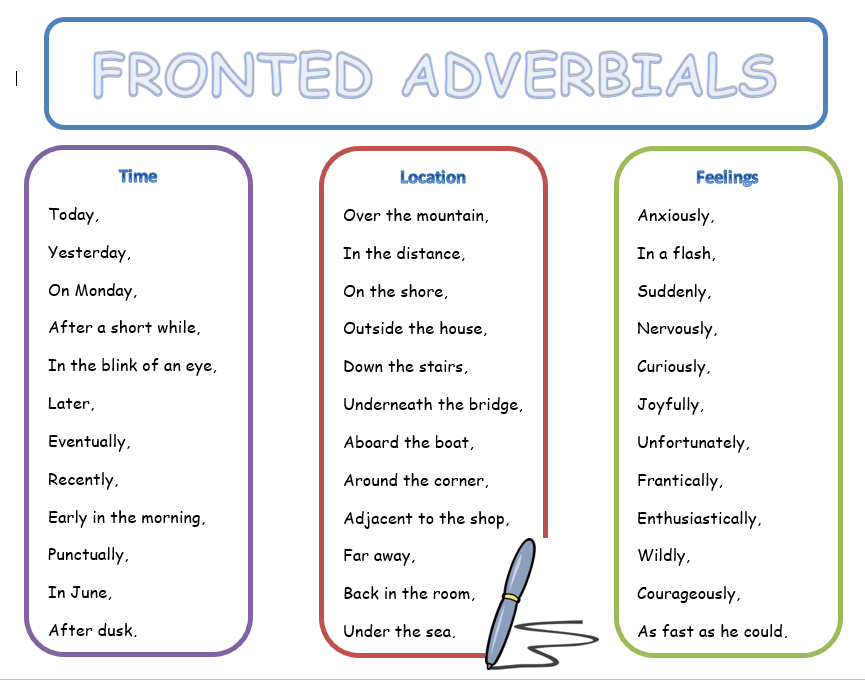 ENGLISHWe hope that you have enjoyed completing all the previous activities for your virtual Time Capsule.  However, it’s not too late to start today.Look at the attached document – TIME CAPSULE PROJECT - and complete Sunday’s activity – ‘How I feel’. There are lots of ideas to get you thinking.If you have already completed your Time Capsule diary, then you could write to us via email (ask an adult if you could do the typing today) to share what you have done over the half term or just to tell us how you are.ENGLISHWe hope that you have enjoyed completing all the previous activities for your virtual Time Capsule.  However, it’s not too late to start today.Look at the attached document – TIME CAPSULE PROJECT - and complete Sunday’s activity – ‘How I feel’. There are lots of ideas to get you thinking.If you have already completed your Time Capsule diary, then you could write to us via email (ask an adult if you could do the typing today) to share what you have done over the half term or just to tell us how you are.MATHS Look at the attached document – Year 5 Fractions Of Amounts.There are some questions to help you recap your learning.  There’s even a Challenge question for you to try.The answers are included so, when you have finished, mark your own work.If you have any incorrect answers, look back over your work, re-read the question and see if you can spot your mistake.MATHS Look at the attached document – Year 5 Fractions Of Amounts.There are some questions to help you recap your learning.  There’s even a Challenge question for you to try.The answers are included so, when you have finished, mark your own work.If you have any incorrect answers, look back over your work, re-read the question and see if you can spot your mistake.WONDERFUL WORDSLook at the Year 5 & 6 Words List.  You can find it as a link on our Coronavirus Closure, Home Learning Matrix, Year 5 tab: https://www.highworth.bucks.sch.uk/web/year_5/460996Choose 4 or 5 words to practise at a time.Look up the definition in a dictionary to check the meaning of each word.Learn the correct spelling by using: Look, Say, Cover, Write, Check.Write a sentence which includes the word to show that you understand its meaning.4.   Challenge yourself to include a FRONTED ADVERBIAL in each of your sentences.Scroll down for a list of fronted adverbials that you could use or have a look at the video to help: https://www.youtube.com/watch?v=Lk-_LIc3dWA&list=RDCMUCllFxIfCNYQvsRepWxT7n8A&start_radio=1&t=13WONDERFUL WORDSLook at the Year 5 & 6 Words List.  You can find it as a link on our Coronavirus Closure, Home Learning Matrix, Year 5 tab: https://www.highworth.bucks.sch.uk/web/year_5/460996Choose 4 or 5 words to practise at a time.Look up the definition in a dictionary to check the meaning of each word.Learn the correct spelling by using: Look, Say, Cover, Write, Check.Write a sentence which includes the word to show that you understand its meaning.4.   Challenge yourself to include a FRONTED ADVERBIAL in each of your sentences.Scroll down for a list of fronted adverbials that you could use or have a look at the video to help: https://www.youtube.com/watch?v=Lk-_LIc3dWA&list=RDCMUCllFxIfCNYQvsRepWxT7n8A&start_radio=1&t=13WONDERFUL WORDSLook at the Year 5 & 6 Words List.  You can find it as a link on our Coronavirus Closure, Home Learning Matrix, Year 5 tab: https://www.highworth.bucks.sch.uk/web/year_5/460996Choose 4 or 5 words to practise at a time.Look up the definition in a dictionary to check the meaning of each word.Learn the correct spelling by using: Look, Say, Cover, Write, Check.Write a sentence which includes the word to show that you understand its meaning.4.   Challenge yourself to include a FRONTED ADVERBIAL in each of your sentences.Scroll down for a list of fronted adverbials that you could use or have a look at the video to help: https://www.youtube.com/watch?v=Lk-_LIc3dWA&list=RDCMUCllFxIfCNYQvsRepWxT7n8A&start_radio=1&t=13WONDERFUL WORDSLook at the Year 5 & 6 Words List.  You can find it as a link on our Coronavirus Closure, Home Learning Matrix, Year 5 tab: https://www.highworth.bucks.sch.uk/web/year_5/460996Choose 4 or 5 words to practise at a time.Look up the definition in a dictionary to check the meaning of each word.Learn the correct spelling by using: Look, Say, Cover, Write, Check.Write a sentence which includes the word to show that you understand its meaning.4.   Challenge yourself to include a FRONTED ADVERBIAL in each of your sentences.Scroll down for a list of fronted adverbials that you could use or have a look at the video to help: https://www.youtube.com/watch?v=Lk-_LIc3dWA&list=RDCMUCllFxIfCNYQvsRepWxT7n8A&start_radio=1&t=13GEOGRAPHYFlags of the WorldFlags are a national symbol for all countries. Cultures use different symbols and colours on their flags which are meaningful to them and represent their history and people. Choose a country and investigate its flag. What symbols and colours have they used? Why are these significant to this country? Have a go at creating a new flag for the UK, or another country of your choice, which you feel represents its culture, history and people.FOOD TECHNOLOGYTastes of the WorldChildren all around the world eat a variety of food and many of the foods we eat today are inspired by other countries. Can you think of a dish from another country which you haven’t tried before?  Try to do some research about it. You could even find a recipe and follow it to create a dish for the whole family.FOOD TECHNOLOGYTastes of the WorldChildren all around the world eat a variety of food and many of the foods we eat today are inspired by other countries. Can you think of a dish from another country which you haven’t tried before?  Try to do some research about it. You could even find a recipe and follow it to create a dish for the whole family.PSHEYour country needs you! This is your chance to be the Deputy Prime Minister and lead the country!Use the link below to take you to the lesson.  There are quizzes, a video to watch and an activity, with the chance to do some research.https://www.thenational.academy/year-5/pshe/your-country-needs-you-year-5-wk6-1Good luck!  We know you’ll do a great job and we’d love to see your letter. 